Rīgas 64.vidusskolas 
direktoram Edgaram Zīvertam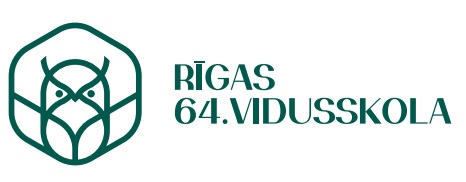 IESNIEGUMSLūdzu uzņemt mani Rīgas 64. vidusskolas vispārējās vidējās programmas (kods 31011011) ____. klasē ar padziļināto kursu komplektu. Tabulā atzīmēt ar cipariem 1., 2., 3. savu izvēli prioritāšu secībā.Informācija par personas datu apstrādi:1) personas datu apstrādes pārzinis – Rīgas valstspilsētas pašvaldība Rīgas domes Izglītības, kultūras un sporta departamenta personā, adrese: Krišjāņa Valdemāra iela 5, Rīga, LV 1010; tālrunis 67026816, e-pasts iksd@riga.lv;2) personas datu apstrādes nolūks – iesnieguma reģistrācija Rīgas valstspilsētas pašvaldības izglītības iestādē.Vairāk par personas datu apstrādi skatīt Rīgas domes Izglītības, kultūras un sporta departamenta tīmekļvietnes www.iksd.riga.lv sadaļā “Datu apstrāde”.									SAŅEMTS
									Rīgas 64. vidusskolā _____ . _____ . _________. Nr._______________________(vārds, uzvārds)(personas kods)(tālrunis, e-pasts)Programmas komplektsVispārizglītojošaisUzņēmējsSociālais Daba/ārstsInženierisDizains un tehnoloģijasPamatskolā apguvu (vajadzīgo atzīmēt)Krievu valoduVācu valoduDatumsParaksts un tā atšifrējums